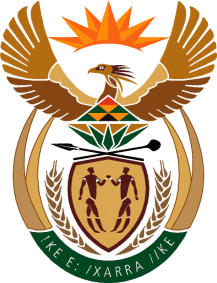 MINISTERHUMAN SETTLEMENTS, WATER AND SANITATIONREPUBLIC OF SOUTH AFRICANATIONAL ASSEMBLYQUESTION FOR WRITTEN REPLY QUESTION NO.: 2894DATE OF PUBLICATION: 27 NOVEMBER 2020Ms N Tafeni (EFF) to ask the Minister of Human Settlements, Water and Sanitation: Whether her department has done any investigation to find out what number of South Africans have benefited more than once from the Reconstruction and Development Programme houses; if not, what is the position in this regard; if so, what (a) number of persons have been given houses more than once and (b) steps has she taken to ensure that her department is able to correct this?												NW3719EREPLY:Honourable member, government is no longer building Reconstruction and Development Programme (RDP) houses. RDP houses were discontinued as soon as Cabinet adopted the Comprehensive Plan for the Development of Sustainable Human Settlements in 2004 setting new standards for housing typologies for government houses referred to as BNG houses.(a)	The National Department of Human Settlements has developed and instituted systems 	and measures to verify all subsidised housing subsidy applications against subsidy 	scheme qualification criteria, which ensures that a successful housing subsidy 	applicant is not approved to receive more than one subsidised housing opportunity.	The measures and systems in place referred to above include the Housing Subsidy 	System, which verifies all subsidised housing subsidy applications against a range of 	data sets, and the National Housing Subsidy Data Base (NHSDB), on which all 	successful housing subsidy applications are recorded.  It is therefore not possible to 	obtain more than one subsidised housing subsidy opportunity.  All subsidised housing 	applications are verified against the National Population Register, The Deeds Offices’ 	Title Deeds Register, the Government Unemployment Register, Government 	Employee Pension Fund, the Public Service PERSAL System and the NHSDB.(b)	Based on the abovementioned measures, there are no measures required.